Count on in steps of 2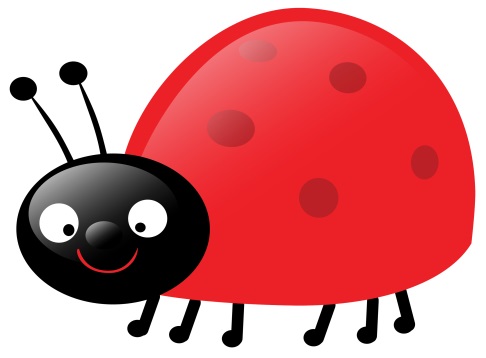 